Watch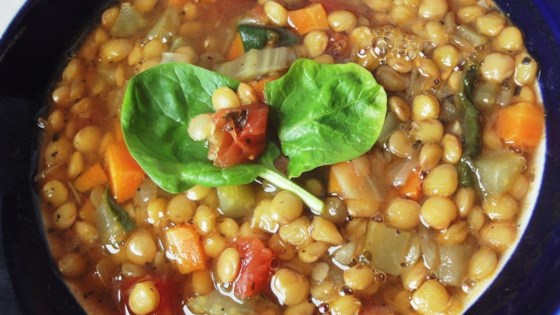 Lentil SoupIngredients-15 onions chopped-Carton of vegetable broth-30 carrots peeled & -30 stalks of celery chopped-30 cloves of garlic minced-1/3 cup dried Oregano-1/3 cup dried basil-15 bay leaves-15 cans crushed tomatoes-30 cups dry lentils rinsed-120 cups water-8 cups spinach, rinsed and thinly sliced (store for Thursday)-1 ¾ cups vinegar-Salt & pepper to tasteDirectionsPrepare all the ingredients as listedDivided between 2 large soup pots, heat vegetable broth (appox. 1 cm in bottom of pot). Add onions, carrots, and celery; cook and stir until onion is tender. Stir in garlic, bay leaf, oregano, and basil; cook for 2 minutes. Add more broth as needed to cook.Stir in lentils, and add water and tomatoes. Bring to a boil. Reduce heat, and simmer for at least 1 hour. When ready to serve stir in spinach, and cook until it wilts. Stir in vinegar, and season to taste with salt and pepper, and more vinegar if desired.